DAX Keyboard Shortcuts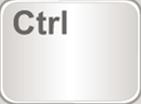 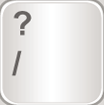 Comment/uncomment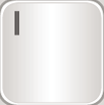 Select current line    or  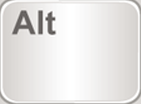 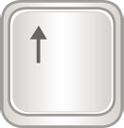 Move line/selection up or down    or  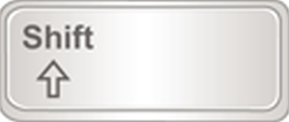 Copy line/selection down or up   (each press)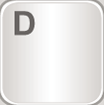 Selects next instance of word/selection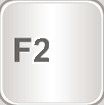 Selects all instances of word/selectionToggle IntelliSense clickPlace multiple cursors     or  Enter multiple lines of code at once ,  ,  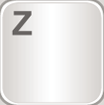 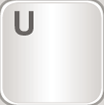 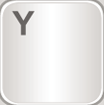 Undo action / Undo cursor / Redo